  iRenan Lima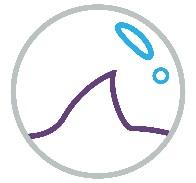          MLevel Designerwww.renanlima.comrenanlima.gamedev@gmail.com(+55) 18 9 9779 1702Skype: perolleiroSKILLS & TOOLSSKILLS & TOOLSSKILLS & TOOLSSKILLS & TOOLSLevel DesignLevel Planning & Paper DesignWhiteboxingWorld BuildingDesign DocumentationGameplay ScriptingPrototypingProgramming & ScriptingC, C#, Java, Lua, PHP, PapyrusBlueprint, FlowgraphPostgreSQL, MySQL, PL/SQLObject Oriented ParadigmMobile Development (Android)Programming & ScriptingC, C#, Java, Lua, PHP, PapyrusBlueprint, FlowgraphPostgreSQL, MySQL, PL/SQLObject Oriented ParadigmMobile Development (Android)Engines, Editors, ToolsUnity 2D and 3DUnreal Engine 4Crisis 2 Sandbox EditorSkyrim Creation KitSource SDK/HammerMicrosoft Office SuiteAdobe Photoshop3DS MaxLevel DesignLevel Planning & Paper DesignWhiteboxingWorld BuildingDesign DocumentationGameplay ScriptingPrototypingProgramming & ScriptingC, C#, Java, Lua, PHP, PapyrusBlueprint, FlowgraphPostgreSQL, MySQL, PL/SQLObject Oriented ParadigmMobile Development (Android)Programming & ScriptingC, C#, Java, Lua, PHP, PapyrusBlueprint, FlowgraphPostgreSQL, MySQL, PL/SQLObject Oriented ParadigmMobile Development (Android)Engines, Editors, ToolsUnity 2D and 3DUnreal Engine 4Crisis 2 Sandbox EditorSkyrim Creation KitSource SDK/HammerMicrosoft Office SuiteAdobe Photoshop3DS MaxLanguagesPortuguese (Native), English (Fluent)LanguagesPortuguese (Native), English (Fluent)Others        Agile development (Scrum, KanBan), Pair ProgrammingOthers        Agile development (Scrum, KanBan), Pair ProgrammingPROFESSIONAL EXPERIENCEPROFESSIONAL EXPERIENCEPROFESSIONAL EXPERIENCEGilp StudioShipped title:  Areia (PC, 2019)3D, atmospheric, exploration, platformerLevel Designer 02/2018 - currentGilp StudioShipped title:  Areia (PC, 2019)3D, atmospheric, exploration, platformerDesigned and built many levels (paper to shipping quality), with iteration and playtest (UE4)Collaborated with team members to consolidate game mechanics and level progressionPrototyped and implemented game mechanics, scripted sequences, and tools (Blueprint)Designed and built many levels (paper to shipping quality), with iteration and playtest (UE4)Collaborated with team members to consolidate game mechanics and level progressionPrototyped and implemented game mechanics, scripted sequences, and tools (Blueprint)Tapps GamesMain shipped title:  Starside Resort (Android, iOS, 2018)2D, narrative, match3, city-building, casualGame Programmer12/2017 - 02/2018Tapps GamesMain shipped title:  Starside Resort (Android, iOS, 2018)2D, narrative, match3, city-building, casualContributed in the design, architecture and implementation of different game systems and editing-supporting tools (HUD and UI, Story/Mission Progression, Social Network integration, Side Events, others) - Unity (C#) and Corona SDK (Lua)Helped in the development of Starside Resort from its early stages to shipping, including post-launch maintenanceContributed in the design, architecture and implementation of different game systems and editing-supporting tools (HUD and UI, Story/Mission Progression, Social Network integration, Side Events, others) - Unity (C#) and Corona SDK (Lua)Helped in the development of Starside Resort from its early stages to shipping, including post-launch maintenanceiMax GamesMain shipped title:  JACTO Uniport 3030 (PC, Android, 2014)2D, driving, truck simulatorGame Programmer09/2012 - 08/2014iMax GamesMain shipped title:  JACTO Uniport 3030 (PC, Android, 2014)2D, driving, truck simulatorDesigned and implemented games, simulations and apps targeted to a wide variety of platforms (Desktop, Tangible Table, Mobile) - Unity (C#)Developed client-server systems and database projects (PHP, PL/SQL, and MySQL)Designed and implemented games, simulations and apps targeted to a wide variety of platforms (Desktop, Tangible Table, Mobile) - Unity (C#)Developed client-server systems and database projects (PHP, PL/SQL, and MySQL)EDUCATIONEDUCATIONMaster Degree in Digital Game Development – Level Design2014-2016SMU Guildhall (Southern Methodist University), Plano, TX, USA                                         *Full Scholarship by Brazilian GovernmentThesis: “Emotion-centric Design: An Innovative Approach to Video Game Development”SMU Guildhall (Southern Methodist University), Plano, TX, USA                                         *Full Scholarship by Brazilian GovernmentThesis: “Emotion-centric Design: An Innovative Approach to Video Game Development”Bachelor Degree in Computer Engineering2008-2012Universidade Federal de São Carlos (UFSCar), São Carlos, SP, BrazilUndergraduate project: “Development of Android applications to simulate dangerous situations related to death-risk professions, creating a secure, cheap and flexible way to help in those professionals' training”Universidade Federal de São Carlos (UFSCar), São Carlos, SP, BrazilUndergraduate project: “Development of Android applications to simulate dangerous situations related to death-risk professions, creating a secure, cheap and flexible way to help in those professionals' training”STUDENT & PERSONAL PROJECTSSTUDENT & PERSONAL PROJECTSSTUDENT & PERSONAL PROJECTSGravitas - 3D 1st Person  Puzzle Platformer - Unreal Engine 4Gravitas - 3D 1st Person  Puzzle Platformer - Unreal Engine 42:15 - 3D 1st Person Horror Experience - Unreal Engine 4 (Oculus)Ride the Shark - 3D Flying Shooter - Hammer(Half-Life 2 mod)Ride the Shark - 3D Flying Shooter - Hammer(Half-Life 2 mod)Heart of The Incendium - 2D Vertical  Platformer - Unity